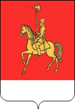 КАРАТУЗСКИЙ РАЙОННЫЙ СОВЕТ ДЕПУТАТОВ                                                   РЕШЕНИЕ   16.02.2021                             с. Каратузское                                             №04-31Об отчете  Главы Каратузского района о результатах своей деятельности, о результатах деятельности местной администрации и иных подведомственных ему органов местного самоуправления, в том числе о решении вопросов, поставленных районным Советом депутатов,  за 2020 год.Заслушав и обсудив отчет Главы Каратузского района о результатах своей деятельности, о результатах деятельности местной администрации и иных подведомственных ему органов местного самоуправления, в том числе о решении вопросов, поставленных районным Советом депутатов,  за 2020 год,  и в соответствии с пунктом 2.7 статьи 22 Устава Муниципального образования «Каратузский район»,  Каратузский районный Совет депутатов РЕШИЛ:1.Отчет Главы Каратузского  района  о результатах своей деятельности, о результатах деятельности местной администрации и иных подведомственных ему органов местного самоуправления, в том числе о решении вопросов, поставленных районным Советом депутатов,  за 2020 год, принять к сведению (прилагается).	2.Признать работу Главы Каратузского района за 2020 год удовлетворительной.3.Решение вступает в силу со дня его принятия, подлежит опубликованию в периодическом печатном издание «Вести Муниципального образования «Каратузский район»  и на официальном сайте администрации Каратузского района: http://www.кaratuzraion.ru/. Председатель Каратузского районного Совета депутатов                                                                            Г.И. Кулакова